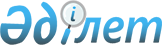 О внесении изменений в решение маслихата Тайыншинского района Северо-Казахстанской области от 24 декабря 2021 года № 108 "Об утверждении бюджета Тайыншинского района Северо-Казахстанской области на 2022 - 2024 годы"Решение маслихата Тайыншинского района Северо-Казахстанской области от 16 сентября 2022 года № 210
      Маслихат Тайыншинского района Северо-Казахстанской области РЕШИЛ:
      1. Внести в решение маслихата Тайыншинского района Северо-Казахстанской области "Об утверждении бюджета Тайыншинского района Северо-Казахстанской области на 2022 - 2024 годы" от 24 декабря 2021 года № 108 (зарегистрировано в Реестре государственной регистрации нормативных правовых актов под № 26161) следующие изменения:
      пункт 1 изложить в новой редакции:
       "1. Утвердить бюджет Тайыншинского района Северо-Казахстанской области на 2022 - 2024 годы согласно приложениям 1, 2, 3 и 4 к настоящему решению соответственно, в том числе на 2022 год в следующих объемах:
      1) доходы – 12393108 тысяч тенге:
      налоговые поступления – 1506487,9 тысяч тенге;
      неналоговые поступления – 13824,8 тысяч тенге;
      поступления от продажи основного капитала – 45670 тысяч тенге;
      поступления трансфертов – 10827125,3 тысяч тенге;
      2) затраты – 12716411,8 тысяч тенге;
      3) чистое бюджетное кредитование – 54635 тысяч тенге:
      бюджетные кредиты – 68918 тысяч тенге;
      погашение бюджетных кредитов – 14283 тысяч тенге;
      4) сальдо по операциям с финансовыми активами – -20000 тысяч тенге:
      приобретение финансовых активов – 0 тысяч тенге;
      поступления от продажи финансовых активов государства – 20000 тысяч тенге;
      5) дефицит (профицит) бюджета – -357938,8 тысяч тенге;
      6) финансирование дефицита (использование профицита) бюджета – 357938,8 тысяч тенге:
      поступление займов – 68918 тысяч тенге;
      погашение займов – 14285,5 тысяч тенге;
      используемые остатки бюджетных средств – 303306,3 тенге.";
      приложения 1 к указанному решению изложить в новой редакции согласно приложению к настоящему решению.
      2. Настоящее решение вводится в действие с 1 января 2022 года. Бюджет Тайыншинского района Северо-Казахстанской области на 2022 год
					© 2012. РГП на ПХВ «Институт законодательства и правовой информации Республики Казахстан» Министерства юстиции Республики Казахстан
				
      Секретарь маслихата Тайыншинского районаСеверо-Казахстанской области 

С. Бекшенов
Приложениек решению маслихатаТайыншинского районаСеверо-Казахстанской областиот 16 сентября 2022 года № 210Приложение 1к решению маслихата Тайыншинского районаСеверо-Казахстанской областиот 24 декабря 2021 года № 108
Категория
Категория
Категория
Наименование
Сумма, тысяч тенге
Класс
Класс
Наименование
Сумма, тысяч тенге
Подкласс
Наименование
Сумма, тысяч тенге
1) Доходы
12393108
1
Налоговые поступления
1506487,9
01
Подоходный налог
3300
2
Индивидуальный подоходный налог
3300
03
Социальный налог
991782
1
Социальный налог
991782
04
Hалоги на собственность
250720
1
Hалоги на имущество
250720
05
Внутренние налоги на товары, работы и услуги
253176,9
2
Акцизы
9505
3
Поступления за использование природных и других ресурсов
223271,9
4
Сборы за ведение предпринимательской и профессиональной деятельности
20400
08
Обязательные платежи, взимаемые за совершение юридически значимых действий и (или) выдачу документов уполномоченными на то государственными органами или должностными лицами
7509
1
Государственная пошлина
7509
2
Неналоговые поступления
13824,8
01
Доходы от государственной собственности
9556
5
Доходы от аренды имущества, находящегося в государственной собственности
7940
7
Вознаграждения по кредитам, выданным из государственного бюджета
16
9
Прочие доходы от государственной собственности
1600
04
Штрафы, пени, санкции, взыскания, налагаемые государственными учреждениями, финансируемыми из государственного бюджета, а также содержащимися и финансируемыми из бюджета (сметы расходов) Национального Банка Республики Казахстан
710,8
1
Штрафы, пени, санкции, взыскания, налагаемые государственными учреждениями, финансируемыми из государственного бюджета, а также содержащимися и финансируемыми из бюджета (сметы расходов) Национального Банка Республики Казахстан, за исключением поступлений от организаций нефтяного сектора и в Фонд компенсации потерпевшим
710,8
06
Прочие неналоговые поступления
3558
1
Прочие неналоговые поступления
3558
3
Поступления от продажи основного капитала
45670
01
Продажа государственного имущества, закрепленного за государственными учреждениями
45670
1
Продажа государственного имущества, закрепленного за государственными учреждениями
45670
4
Поступления трансфертов 
10827125,3
01
Трансферты из нижестоящих органов государственного управления
53034,8
3
Трансферты из бюджетов городов районного значения, сел, поселков, сельских округов
53034,8
02
Трансферты из вышестоящих органов государственного управления
10774090,5
2
Трансферты из областного бюджета
10774090,5
Функциональная группа
Функциональная группа
Функциональная группа
Наименование
Сумма, тысяч тенге
Администратор бюджетных программ
Администратор бюджетных программ
Наименование
Сумма, тысяч тенге
Программа
Наименование
Сумма, тысяч тенге
2) Затраты
12716411,8
01
Государственные услуги общего характера
1356992,6
112
Аппарат маслихата района (города областного значения)
46286
001
Услуги по обеспечению деятельности маслихата района (города областного значения)
43746
003
Капитальные расходы государственного органа
215
005
Повышение эффективности деятельности депутатов маслихатов
2325
122
Аппарат акима района (города областного значения)
463376,4
001
Услуги по обеспечению деятельности акима района (города областного значения)
228629
003
Капитальные расходы государственного органа
6133
113
Целевые текущие трансферты нижестоящим бюджетам
228614,4
459
Отдел экономики и финансов района (города областного значения)
87795
001
Услуги по реализации государственной политики в области формирования и развития экономической политики, государственного планирования, исполнения бюджета и управления коммунальной собственностью района (города областного значения)
80449
003
Проведение оценки имущества в целях налогообложения
1968
010
Приватизация, управление коммунальным имуществом, постприватизационная деятельность и регулирование споров, связанных с этим
543
015
Капитальные расходы государственного органа
350
113
Целевые текущие трансферты нижестоящим бюджетам
4485
495
Отдел архитектуры, строительства, жилищно-коммунального хозяйства, пассажирского транспорта и автомобильных дорог района (города областного значения)
759535,2
001
Услуги по реализации государственной политики на местном уровне в области архитектуры, строительства, жилищно-коммунального хозяйства, пассажирского транспорта и автомобильных дорог
43863
003
Капитальные расходы государственного органа
590
113
Целевые текущие трансферты нижестоящим бюджетам
405725,1
114
Целевые трансферты на развитие нижестоящим бюджетам
309357,1
02
Оборона
19836
122
Аппарат акима района (города областного значения)
19836
005
Мероприятия в рамках исполнения всеобщей воинской обязанности
13945
006
Предупреждение и ликвидация чрезвычайных ситуаций масштаба района (города областного значения)
4426
007
Мероприятия по профилактике и тушению степных пожаров районного (городского) масштаба, а также пожаров в населенных пунктах, в которых не созданы органы государственной противопожарной службы
1465
03
Общественный порядок, безопасность, правовая, судебная, уголовно-исполнительная деятельность
5014
495
Отдел архитектуры, строительства, жилищно-коммунального хозяйства, пассажирского транспорта и автомобильных дорог района (города областного значения)
5014
019
Обеспечение безопасности дорожного движения в населенных пунктах
5014
06
Социальная помощь и социальное обеспечение
773713
451
Отдел занятости и социальных программ района (города областного значения)
773713
001
Услуги по реализации государственной политики на местном уровне в области обеспечения занятости и реализации социальных программ для населения
51294
002
Программа занятости
248044
005
Государственная адресная социальная помощь
42206
006
Оказание жилищной помощи
745
007
Социальная помощь отдельным категориям нуждающихся граждан по решениям местных представительных органов
64327
010
Материальное обеспечение детей-инвалидов, воспитывающихся и обучающихся на дому
1260
011
Оплата услуг по зачислению, выплате и доставке пособий и других социальных выплат
1225
014
Оказание социальной помощи нуждающимся гражданам на дому
209824
017
Обеспечение нуждающихся инвалидов протезно-ортопедическими, сурдотехническими и тифлотехническими средствами, специальными средствами передвижения, обязательными гигиеническими средствами, а также предоставление услуг санаторно-курортного лечения, специалиста жестового языка, индивидуальных помощников в соответствии с индивидуальной программой реабилитации инвалида
87732
023
Обеспечение деятельности центров занятости населения
66966
057
Обеспечение физических лиц, являющихся получателями государственной адресной социальной помощи, телевизионными абонентскими приставками
90
07
Жилищно-коммунальное хозяйство
3380601,8
495
Отдел архитектуры, строительства, жилищно-коммунального хозяйства, пассажирского транспорта и автомобильных дорог района (города областного значения)
3380601,8
007
Проектирование и (или) строительство, реконструкция жилья коммунального жилищного фонда
8733
008
Организация сохранения государственного жилищного фонда
76655
011
Обеспечение жильем отдельных категорий граждан
47040
013
Развитие коммунального хозяйства
318,6
016
Функционирование системы водоснабжения и водоотведения
2380
025
Освещение улиц в населенных пунктах
150000
026
Организация эксплуатации тепловых сетей, находящихся в коммунальной собственности районов (городов областного значения)
197169,2
028
Содержание мест захоронений и захоронение безродных
297
033
Проектирование, развитие и (или) обустройство инженерно-коммуникационной инфраструктуры
21000
058
Развитие системы водоснабжения и водоотведения в сельских населенных пунктах
2877009
08
Культура, спорт, туризм и информационное пространство
357249,6
456
Отдел внутренней политики района (города областного значения)
53952
001
Услуги по реализации государственной политики на местном уровне в области информации, укрепления государственности и формирования социального оптимизма граждан
22315
002
Услуги по проведению государственной информационной политики
19285
003
Реализация мероприятий в сфере молодежной политики
9352
032
Капитальные расходы подведомственных государственных учреждений и организаций
3000
457
Отдел культуры, развития языков, физической культуры и спорта района (города областного значения)
303297,6
001
Услуги по реализации государственной политики на местном уровне в области культуры, развития языков, физической культуры и спорта
32665
003
Поддержка культурно-досуговой работы
63912
006
Функционирование районных (городских) библиотек
171650,8
007
Развитие государственного языка и других языков народа Казахстана
1190
009
Проведение спортивных соревнований на районном (города областного значения) уровне
413
010
Подготовка и участие членов сборных команд района (города областного значения) по различным видам спорта на областных спортивных соревнованиях
12325
032
Капитальные расходы подведомственных государственных учреждений и организаций
9909
113
Целевые текущие трансферты нижестоящим бюджетам
11232,8
10
Сельское, водное, лесное, рыбное хозяйство, особо охраняемые природные территории, охрана окружающей среды и животного мира, земельные отношения
120651
459
Отдел экономики и финансов района (города областного значения)
23824
099
Реализация мер по оказанию социальной поддержки специалистов 
23824
462
Отдел сельского хозяйства района (города областного значения)
59929
001
Услуги по реализации государственной политики на местном уровне в сфере сельского хозяйства
46913
006
Капитальные расходы государственного органа
1840
113
Целевые текущие трансферты нижестоящим бюджетам
11176
463
Отдел земельных отношений района (города областного значения)
36898
001
Услуги по реализации государственной политики в области регулирования земельных отношений на территории района (города областного значения)
36898
12
Транспорт и коммуникации
2126818,8
495
Отдел архитектуры, строительства, жилищно-коммунального хозяйства, пассажирского транспорта и автомобильных дорог района (города областного значения)
2126818,8
023
Обеспечение функционирования автомобильных дорог
37754
034
Реализация приоритетных проектов транспортной инфраструктуры
2066064,8
039
Субсидирование пассажирских перевозок по социально значимым городским (сельским), пригородным и внутрирайонным сообщениям
23000
13
Прочие
28978
459
Отдел экономики и финансов района (города областного значения)
3690
012
Резерв местного исполнительного органа района (города областного значения)
3690
469
Отдел предпринимательства района (города областного значения)
24984
001
Услуги по реализации государственной политики на местном уровне в области развития предпринимательства 
24874
004
Капитальные расходы государственного органа
110
495
Отдел архитектуры, строительства, жилищно-коммунального хозяйства, пассажирского транспорта и автомобильных дорог района (города областного значения)
304
055
Развитие индустриальной инфраструктуры в рамках Государственной программы поддержки и развития бизнеса "Дорожная карта бизнеса-2025"
304
15
Трансферты
4545431,6
459
Отдел экономики и финансов района (города областного значения)
4545431,6
006
Возврат неиспользованных (недоиспользованных) целевых трансфертов
1028,7
024
Целевые текущие трансферты из нижестоящего бюджета на компенсацию потерь вышестоящего бюджета в связи с изменением законодательства
4034117
038
Субвенции
266193
054
Возврат сумм неиспользованных (недоиспользованных) целевых трансфертов, выделенных из республиканского бюджета за счет целевого трансферта из Национального фонда Республики Казахстан
244092,9
3) Чистое бюджетное кредитование
54635
Бюджетные кредиты
68918
10
Сельское, водное, лесное, рыбное хозяйство, особо охраняемые природные территории, охрана окружающей среды и животного мира, земельные отношения
68918
459
Отдел экономики и финансов района (города областного значения)
68918
018
Бюджетные кредиты для реализации мер социальной поддержки специалистов
68918
Категория
Категория
Категория
Наименование
Сумма, тысяч тенге
Класс
Класс
Наименование
Сумма, тысяч тенге
Подкласс
Наименование
Сумма, тысяч тенге
5
Погашение бюджетных кредитов
14283
01
Погашение бюджетных кредитов
14283
1
Погашение бюджетных кредитов, выданных из государственного бюджета
14283
Функциональная группа
Функциональная группа
Функциональная группа
Наименование
Сумма, тысяч тенге
Администратор бюджетных программ
Администратор бюджетных программ
Наименование
Сумма, тысяч тенге
Программа
Наименование
Сумма, тысяч тенге
4) Сальдо по операциям с финансовыми активами
-20000
Категория
Категория
Категория
Наименование
Сумма, тысяч тенге
Класс
Класс
Наименование
Сумма, тысяч тенге
Подкласс
Наименование
Сумма, тысяч тенге
6
Поступления от продажи финансовых активов государства
20000
01
Поступления от продажи финансовых активов государства
20000
1
Поступления от продажи финансовых активов внутри страны
20000
5) Дефицит (профицит) бюджета
-357938,8
6) Финансирование дефицита (использование профицита) бюджета
357938,8
7
Поступления займов
68918
01
Внутренние государственные займы
68918
2
Договоры займа
68918
Функциональная группа
Функциональная группа
Функциональная группа
Наименование
Сумма, тысяч тенге
Администратор бюджетных программ
Администратор бюджетных программ
Наименование
Сумма, тысяч тенге
Программа
Наименование
Сумма, тысяч тенге
14
Обслуживание долга
1125,4
459
Отдел экономики и финансов района (города областного значения)
1125,4
021
Обслуживание долга местных исполнительных органов по выплате вознаграждений и иных платежей по займам из областного бюджета
1125,4
16
Погашение займов
14285,5
459
Отдел экономики и финансов района (города областного значения)
14285,5
005
Погашение долга местного исполнительного органа перед вышестоящим бюджетом
14283
022
Возврат неиспользованных бюджетных кредитов, выданных из местного бюджета
2,5
Категория
Категория
Категория
Наименование
Сумма, тысяч тенге
Класс
Класс
Наименование
Сумма, тысяч тенге
Подкласс
Наименование
Сумма, тысяч тенге
8
Используемые остатки бюджетных средств
303306,3
01
Остатки бюджетных средств
303306,3
1
Свободные остатки бюджетных средств
303306,3